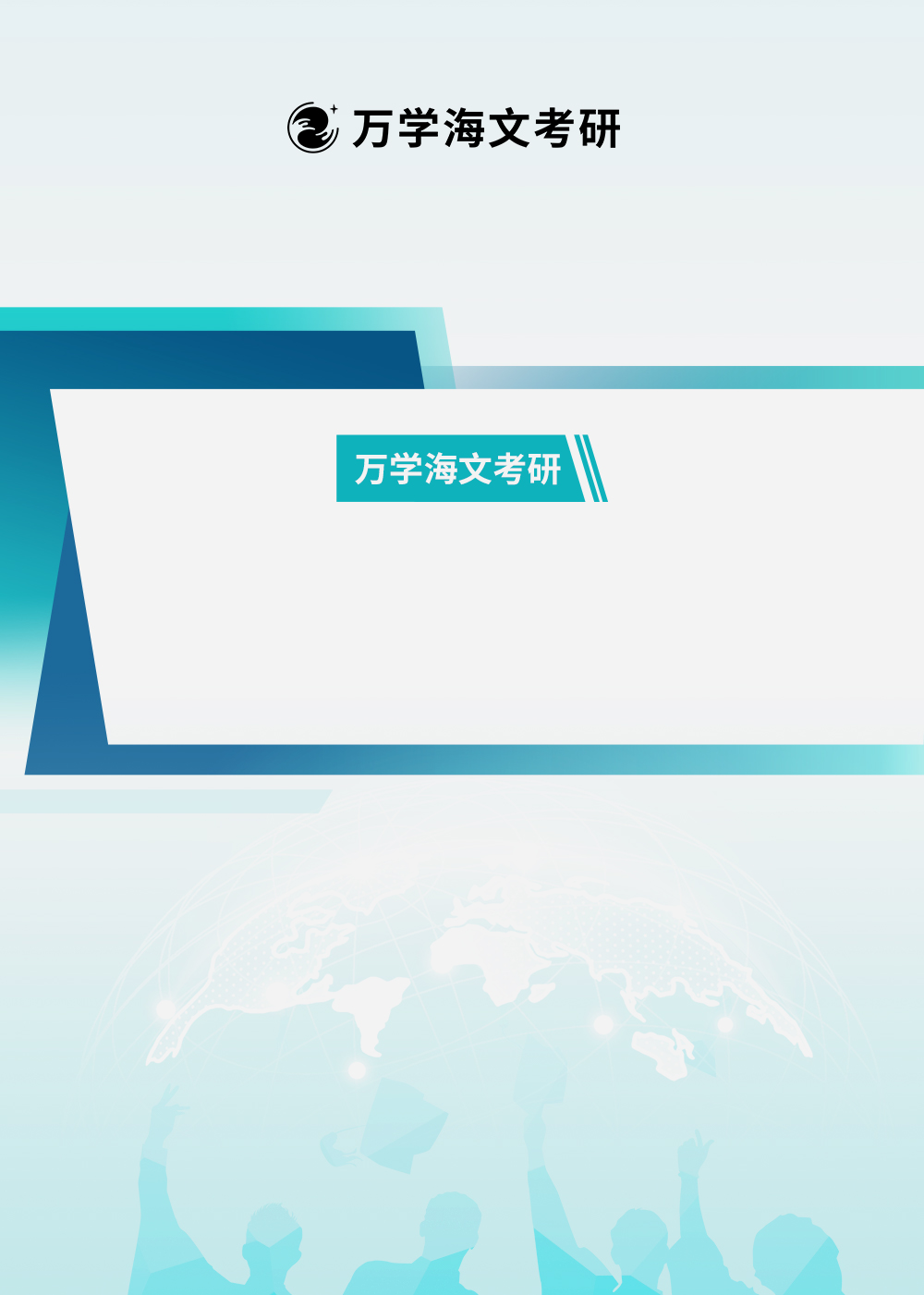 管理类综合能力考试大纲（科目：199管综）2023年全国硕士研究生招生考试管理类综合能力考试大纲Ⅰ、考试性质综合能力考试是为高等院校和科研院所招收管理类专业学位硕士研究生而设置的具有选拔性质的全国招生考试科目，其目的是科学、公平、有效地测试考生是否具备攻读专业学位所必须的基本素质、一般能力和培养潜能，评价的标准是高等学校本科毕业生所能达到的及格或及格以上水平，以利于各高等院校和科研院所在专业上择优选拔，确保专业学位硕士研究生的招生质量。Ⅱ、考查目标1. 具有运用数学基础知识、基本方法分析和解决问题的能力。2. 具有较强的分析、推理、论证等逻辑思维能力。3. 具有较强的文字材料理解能力、分析能力以及书面表达能力。III、考试形式和试卷结构一、试卷满分及考试时间 试卷满分为200分，考试时间为180分钟。二、答题方式 答题方式为闭卷 ，笔试，不允许使用计算器。三、试卷内容与题型结构数学基础                 75分，有以下两种题型：问题求解               15小题，每小题3分，共45分条件充分性判断         10小题，每小题3分，共30分逻辑推理                 30小题，每小题2分，共60分写作                     2小题，其中论证有效性分析30分，论说文35分，共65分IV、考察内容一、数学基础综合能力考试中的数学基础部分主要考查考生的运算能力、逻辑推理能力、空间想象能力和数据处理能力，通过问题求解和条件充分性判断两种形式来测试。试题涉及的数学知识范围有：（一）算数1. 整数(1) 整数及其运算(2) 整除、公倍数、公约数(3) 奇数、偶数(4) 质数、合数2. 分数、小数、百分数3. 比与比例4. 数轴与绝对值（二）代数1.整式(1)整式及其运算(2)整式的因式与因式分解2.分式及其运算3.函数(1)集合(2)一元二次函数及其图像(3)指数函数、对数函数4.代数方程(1)一元一次方程(2)一元二次方程(3)二元一次方程组5.不等式(1)不等式的性质(2)均值不等式(3)不等式求解一元一次不等式(组)，一元二次不等式，简单绝对值不等式，简单分式不等式。6.数列、等差数列、等比数列（三）几何1.平面图形(1)三角形(2)四边形 矩形、平行四边形、梯形(3)圆与扇形2.空间几何体(1)长方形(2)柱(3)球体3.平面解析几何(1)平面直角坐标系(2)直线方程与圆的方程(3)两点间距离公式与点到直线的距离公式（四）数据分析1.计数原理(1)加法原理、乘法原理(2)排列与排列数(3)组合与组合数2.数据描述(1)平均值(2)方差与标准差(3)数据的图表表示直方图，饼图，数表。3.概率(1)事件及其简单运算(2)加法公式(3)乘法公式(4)古典概型(5)伯努利概型二、逻辑推理综合能力考试中的逻辑推理部分主要考查考生对各种信息的理解、分析和综合，以及相应的判断、推理、论证等逻辑思维能力，不考查逻辑学的专业知识。试题题材涉及自然、社会和人文等各个领域，但不考查相关领域的专业知识。试题涉及的内容主要包括：（一）概念概念的种类概念之间的关系定义划分（二）判断判断的种类判断之间的关系（三）推理演绎推理归纳推理类比推理综合推理（四）论证论证方式分析论证评价加强削弱解释其他谬误识别混淆概念转移论题自相矛盾模棱两可不当类比以偏概全其他谬误三、写作综合能力考试中的写作部分主要考查考生的分析论证能力和文字表达能力，通过论证有效性分析和论说文两种形式来测试。1.论证有效性分析论证有效性分析试题的题干为一篇有缺陷的论证，要求考生分析其中存在的问题，选择若干要点，评论该论证的有效性。本类试题的分析要点是：论证中的概念是否明确，判断是否准确，推理是否严密，论证是否充分等。文章要求分析得当，理由充分，结构严谨，语言得体。2.论说文论说文的考试形式有两种：命题作文、基于文字材料的自由命题作文。每次考试为其中一种形式。要求考生在准确、全面地理解题意的基础上，对命题或材料所给观点进行分析，表明自己的观点并加以论证。文章要求思想健康，观点明确，论据充足，论证严密，结构合理，语言流畅。2024届考研 新大纲权威深度解析大纲变动对比超级解读   各科考点规划科学方案备考方案调整最优策略   考研决战100天战略权威直播：第一时间权威直播、提供超常规考研最新动向！考点分析：第一时间掌握考点变化、预测考点范围及难度！备考指导：深度整合提炼专家高层规则设计，提供高端备考方案！高阶资源：赠送数十项新大纲配套高价值资源及先进学习工具，精选高效提升课程！扫码入群即可全部获取！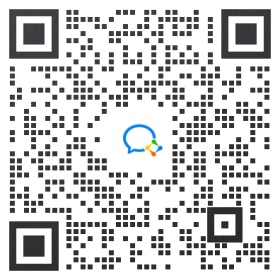 关注“海文考研教育”官方微信公众号后台回复“24考研大纲”即可领取历年考研大纲对比表（持续更新中）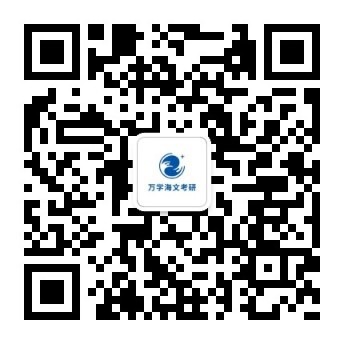 